Дата: 19.12.20Группа: 19-ПСО-2дДисциплина: Основы философииТема:  Проблема ценностей в истории философии.  Религиозные ценности. Религия в философииРазвернутое учение о ценности в середине XIX века дает Р.Г. Лотце. Его ученик В. Виндельбанд пытается обосновать общезначимость как теоретического познания, так и нравственного действия, рассматривая философию как «учение общезначимых ценностей». Виндельбанд переводит проблему ценности на язык философии культуры. В качестве ценности у него выступают истина, добро и красота, а наука, правопорядок, искусство и особенно религия рассматриваются как ценности – блага культуры, без которых человечество не может существовать.Особую популярность в первые десятилетия ХХ века получила ценностная теория Г. Риккерта. Она имеет ряд принципиальных установок. Главное определение ценности состоит в том, что она есть нечто полностью безотносительное, и в этом смысле трансцендентное как по отношению к любому бытию, так и по отношению к познающему субъекту.Риккерт, так же как и Виндельбанд, пытается проанализировать соотношение нормы и ценности. Ценность становится нормой только в том случае, если с ней сообразуется некоторый субъект. Вместе с нормой появляется и понятие должествования, которое принадлежит не трансцендентному, а имманентному миру, будучи связано с волей субъекта.Внимание к проблеме ценности характеризует философию XX века, в которой, в частности, выделяется:Натуралистический психологизм (Мейнонг, Дьюи, Люис). Его представители пытались доказать общезначимость и объективность ценности. Источники ценности – биологические потребности человека, а сами ценности фиксируются как специфические факты наблюдаемой реальности.Персоналистический онтологизм (Шеллер). Вслед за Кантом разделяет «блага» - ценные вещи – и ценности, воплощенные в этих благах, строит «материальную этику ценностей». Познание ценностей или их созерцание, основано на чувстве, в конечном счете, на любви и ненависти. Шеллер устанавливает «ранг ценности»: ценности тем выше, чем они долговечнее, чем менее причастны «экстенсивности», то есть «делимости» и наконец, чем глубже удовлетворение, которое они дают. Наименее долговечными являются ценности «приятного», связанные с удовлетворением чувственных склонностей человека, с «материальными благами», которые в наибольшей мере «делимы» и дают самое мимолетное удовлетворение. Намного выше рангом ценности прекрасного или познавательные ценности, они неделимы, и поэтому все, созерцающие красоту или познающие истину, получают объединяющую радость. Высшей является ценность святого или божественного. Таким образом, в его концепции все ценности имеют в качестве своей основы ценности божественной личности – «бесконечного личного духа».Культурно-исторический релятивизм (Дильтей, Тойнби, Шпенглер, П.Сорокин). Главное – идея аксиологического плюрализма, то есть множественности равноправных ценностных систем, опознаваемых с помощью исторического методаСоциологическая аксиология (М. Вебер). Ценности рассматриваются с двух точек зрения: как методологический принцип, позволяющий выделить культуру как систему (отнесение к ценности) и как форму социальных отношений.Аксиология в рамках структурно-функционального анализа (Парсонс). Понятие «ценность» имеет обобщенно методологический смысл как средство выявления социальных связей и функционирования социальных институтов: социальная система любого масштаба предлагает существование определенных, разделяемых всеми, общих ценностей.Таким образом, определение ценностей весьма разнообразно. Ценности – это:- общезначимые принципы, определяющие направленность человеческой деятельности, мотивацию человеческих поступков;- высшие стимулы поведения;- объект разнообразных человеческих желаний;- человеческое, социальное и культурное значение определенных явлений действительности;- предельные ориентации знаний, интересов и предпочтений различных общественных групп и личностей;- типично социальный феномен, обозначающий предметы, вещи, свойства и отношения действительности, идеи, нормы, цели и идеалы, явления природы и общественные явления, которые служат осуществлению социального прогресса;- предметы, явления и их свойства, которые нужны (необходимы, полезны, приятны) людям определенного общества или класса и отдельной личности в качестве средств удовлетворения их потребностей и интересов.Столь различные определения ценности вполне объяснимы: ценность – понятие «многослойное», она требует анализа общества в целом, социальной общности, мира личности. Попробуем конкретизировать определение, отвечая на поставленные вопросы.Можно ли считать предмет, вещь ценностью? Вероятно, нет. Предметы и вещи могут обладать ценностной характеристикой или ценностными свойствами.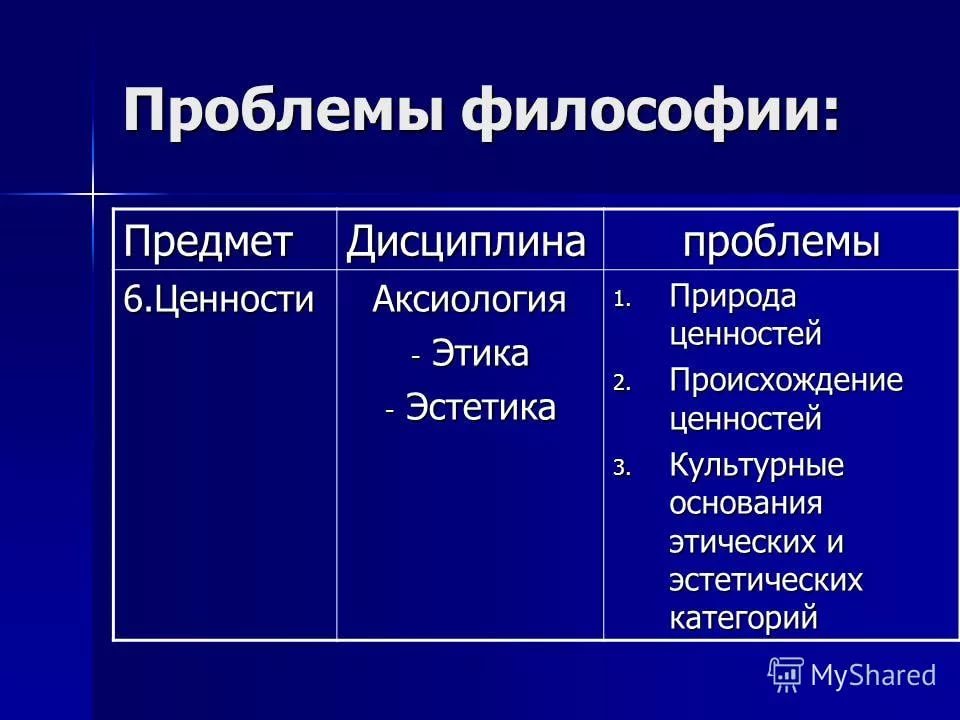 Каким образом выявляются ценностные свойства? Через субъектные отношения, т.е. только тогда, когда тот или иной предмет, вещь включается в сферу человеческой деятельности.Можно ли считать ценностью то, что удовлетворяет потребности человека? Да, но какие потребности? Ценностным следует считать только то, что удовлетворяет истинно-человеческие потребности, другими словами, потребности, выделяющие человека из мира природы.Все ли социальные потребности человека составляют основу ценностей? Вероятно, нет. Ценности должны удовлетворять следующим требованиям:а) включать в себя элемент долженствования, императивности, т.е. приближаться к идеалу;б) выходить за рамки единичности, стремиться к всеобщности;в) иметь смысл, значение, утверждающее приоритет личности.Таким образом, ценность – раскрывается только в субъектно-объектных отношениях, являясь единством абсолютного и относительного, сущего и должного. Смысл, значение ценности, являясь мотивацией человеческого действия и поступка, утверждает целостность и гармонию личности, способствует раскрытию истинно человеческих свойств и качеств.Другими словами, ценность - это то, что удовлетворяет высшие потребности человека, существуя в обществе в виде принципов, идей, норм и идеалов и способствуя его развитию. Контрольные вопросы:Учение о ценностях?Ценности духовной жизни?Абсолютные ценности?Преподаватель:      Уциева З.А.